Выполнение соглашения о сотрудничестве между Правительством Брянской области и проектной компанией РОСНАНО ООО «ПЭТ-Технолоджи» при реализации инвестиционного проекта «Создание диагностического центра позитронно-эмиссионной и компьютерной томографии в Брянской области»В 2011 году на IV Международном форуме по нанотехнологиям было подписано Соглашение с ОАО «РОСНАНО», которым предусмотрено создание в России сети центров позитронно-эмиссионной томографии. Проектом предусмотрено создание пяти центров позитронно-эмиссионной томографии (ПЭТ-центров) — в Уфе, Орле, Липецке, Брянске и Тамбове.В соответствии с пунктом 3.8 протокола совещания у Губернатора Брянской области по итогам официального визита делегации ОАО «РОСНАНО» во главе с Председателем Правления ОАО «РОСНАНО» А.Б.Чубайсом в Брянскую область и обсуждения направлений дальнейшего сотрудничества ОАО «РОСНАНО» и Фонда инфраструктурных и образовательных программ с Брянской областью от 17 февраля 2012 года решено подписать соглашение с ООО «ПЭТ-Технолоджи» о сотрудничестве при реализации инвестиционного проекта «Создание диагностического центра позитронно-эмиссионной и компьютерной томографии в Брянской области».В рамках реализации проекта по созданию центра позитронно-эмиссионной и компьютерной томографии на территории Брянской области 22 марта 2012 года подписано инвестиционное соглашение № ДС-11 с проектной компанией ОАО «РОСНАНО» ООО «ПЭТ – Технолоджи». 30 апреля 2012 года состоялся конкурс по продаже права на заключение договора аренды земельного участка площадью 1905 кв.м, расположенного по адресу: г.Брянск, пр. Ст.Димитрова, д.96 для строительства ПЭТ/КТ центра. Победителем конкурса признано ООО «ПЭТ – Технолоджи». Принято решение о размещении в Брянской области первого в России диагностического ПЭТ/КТ-центра на базе передвижных (мобильных) модулей в контейнерном исполнении.Разработан бизнес-план инвестиционного проекта «Создание диагностического центра позитронно-эмиссионной и компьютерной томографии в Брянской области», проект включен в реестр инвестиционных проектов Брянской области.В настоящее время на площадке земельного участка ведутся строительные работы. По состоянию на 08.04.2015г. проведены следующие работы:произведена выемка грунта по всей площади земельного участка, грунт вывезен с площадки;площадка выровнена «под горизонт» с учетом естественных уклонов;проведены работы по заливке облегченного фундамента из армированного бетона;проложены необходимые по проекту инженерные сети и коммуникации (водоснабжение, канализация);проводятся работы по усилению дорожного полотна для доставки модулей (60 тонн);смонтирована и размещена трансформаторная подстанция.После подготовки основания, планируются работы по асфальтированию площадки, устройству пешеходных зон (тротуарная плитка, бордюры, пандусы для маломобильных групп населения), благоустройству территории.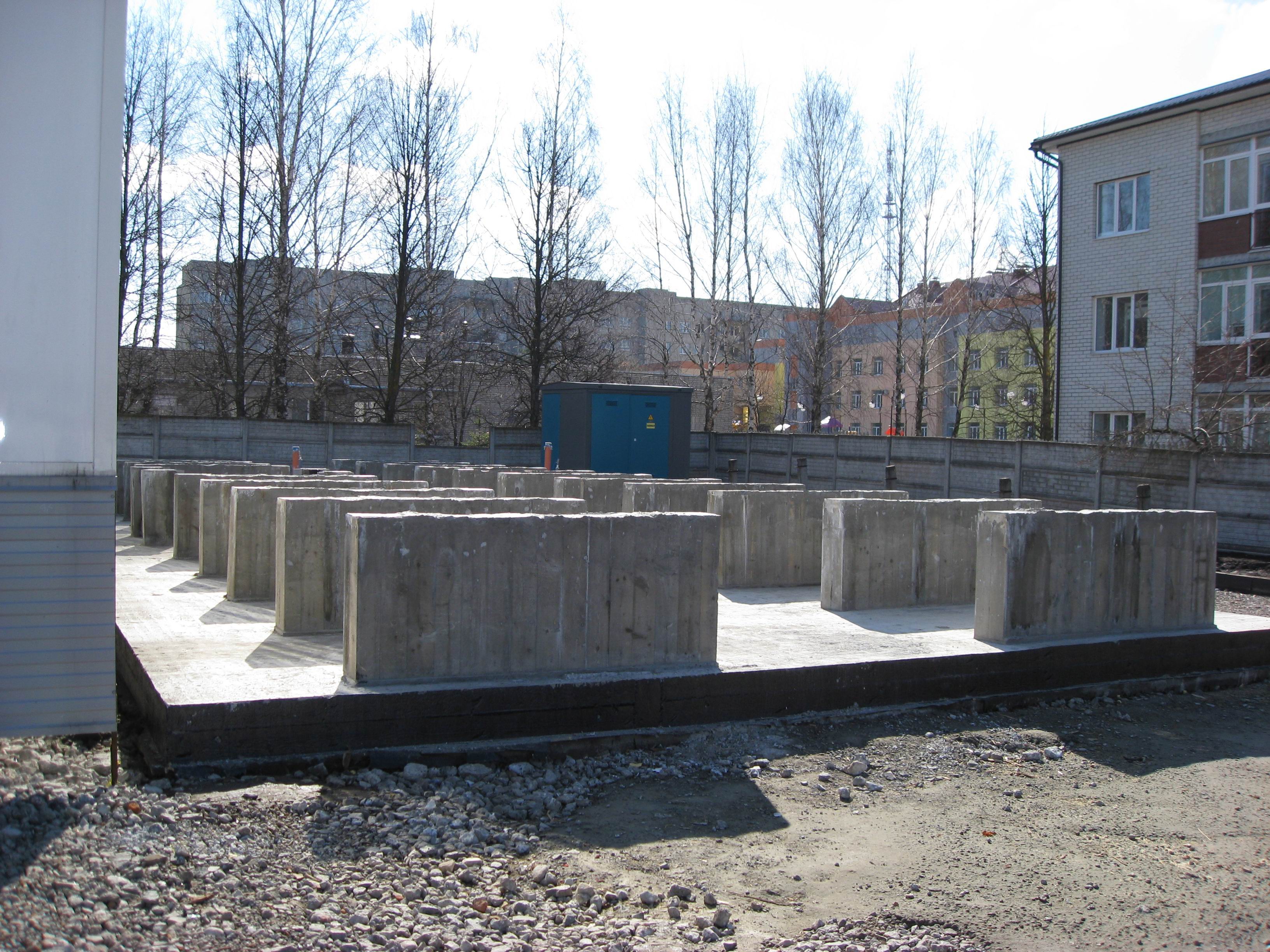 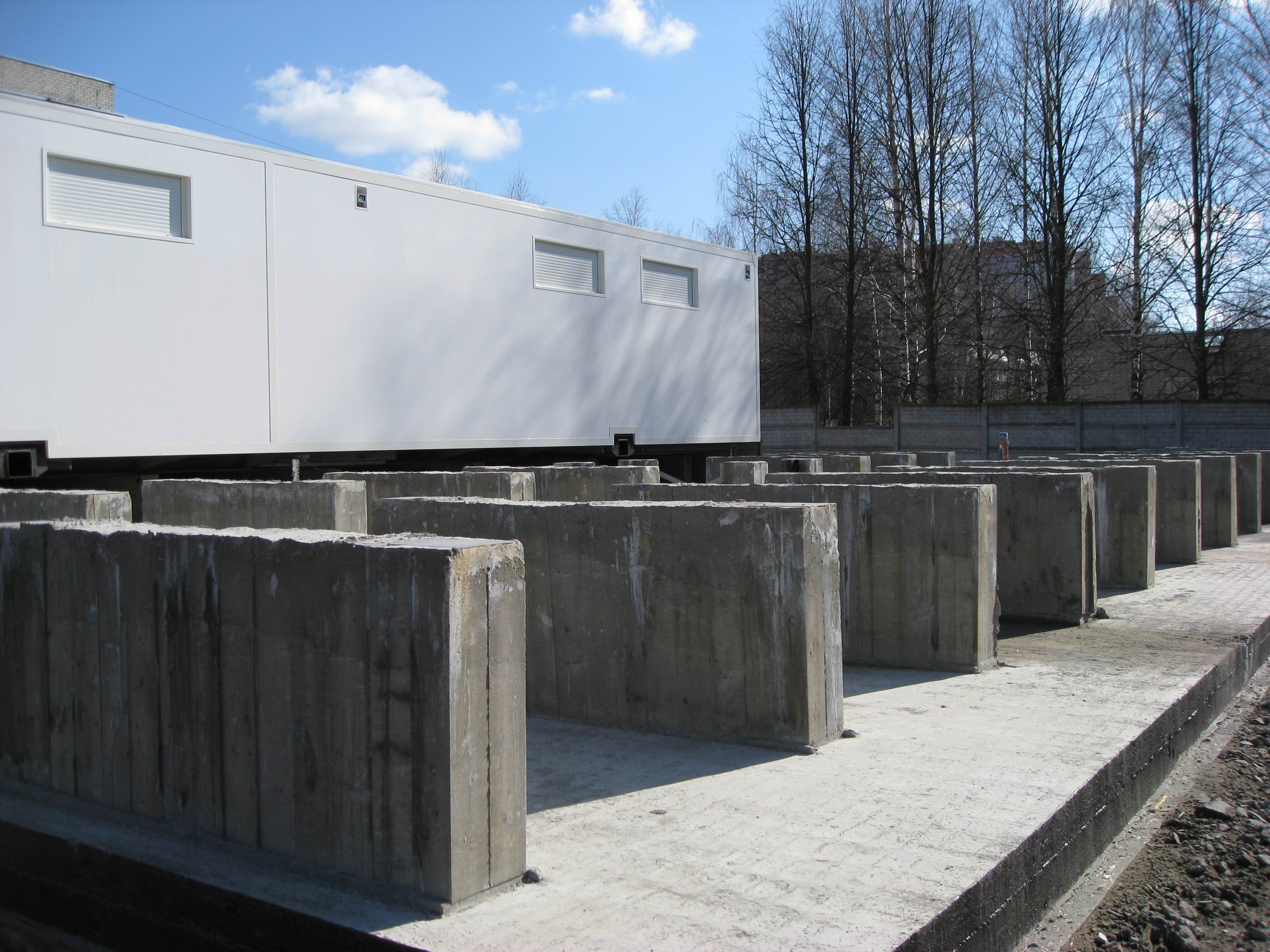 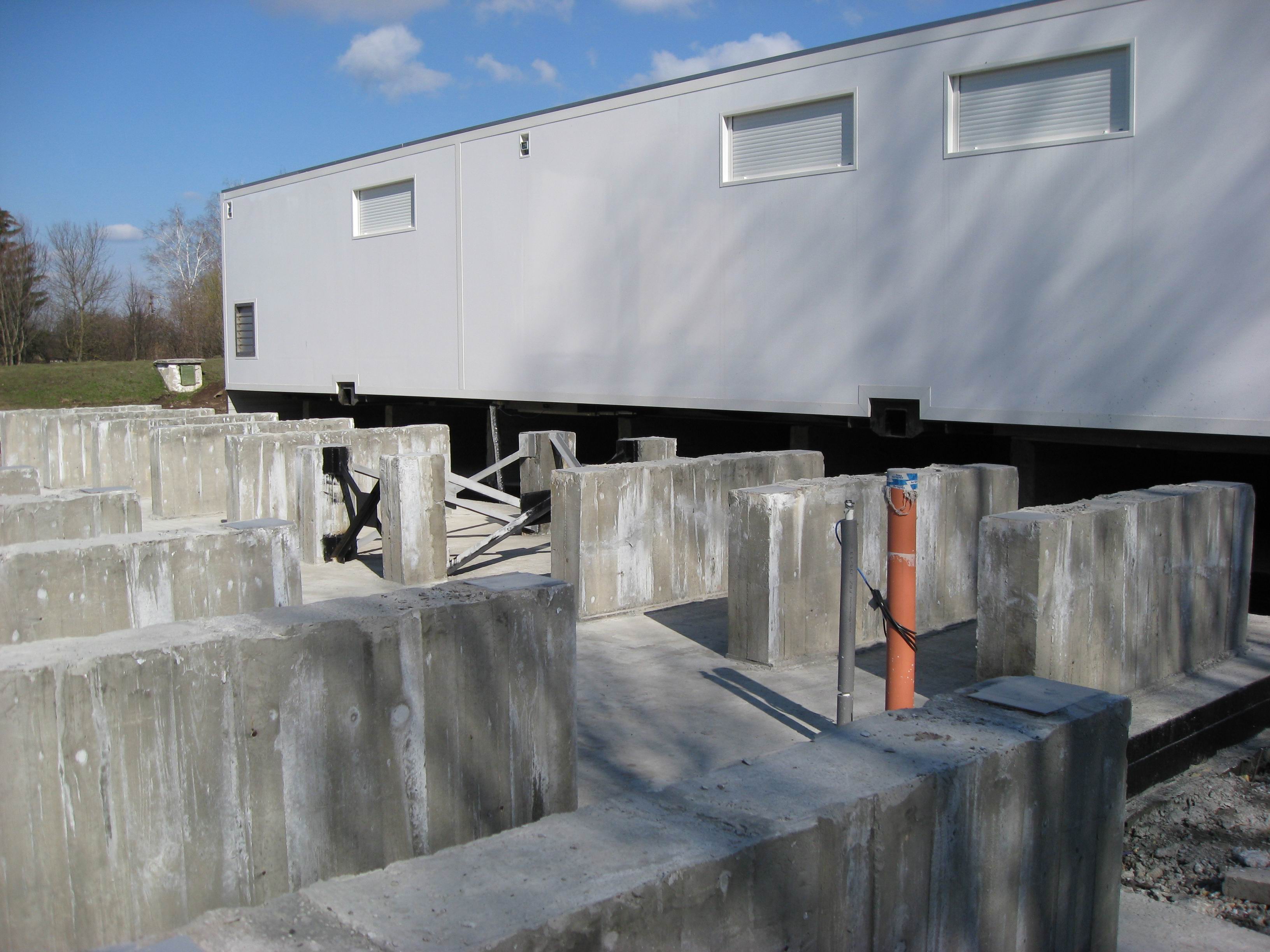 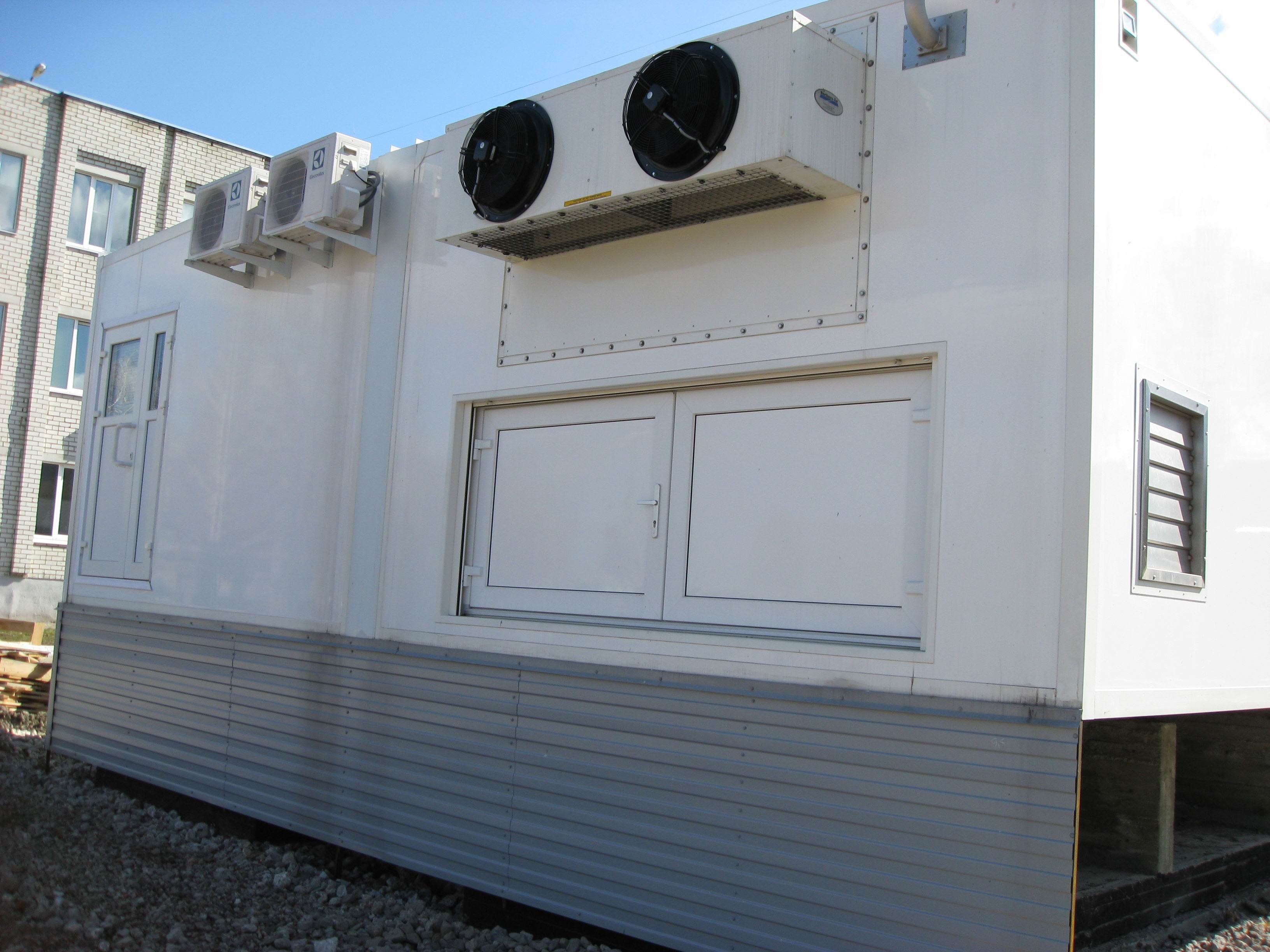 